Thursday 11th February 2021   YEAR 1Enjoy doing the activities listed.  The order to do them in is suggested below but you can change them to suit you. Please send me any work, photos or comments via Tapestry. Thank you. maths Cut the strips out and stick together to make a number line 0-50.Then jump BACK in groups of 5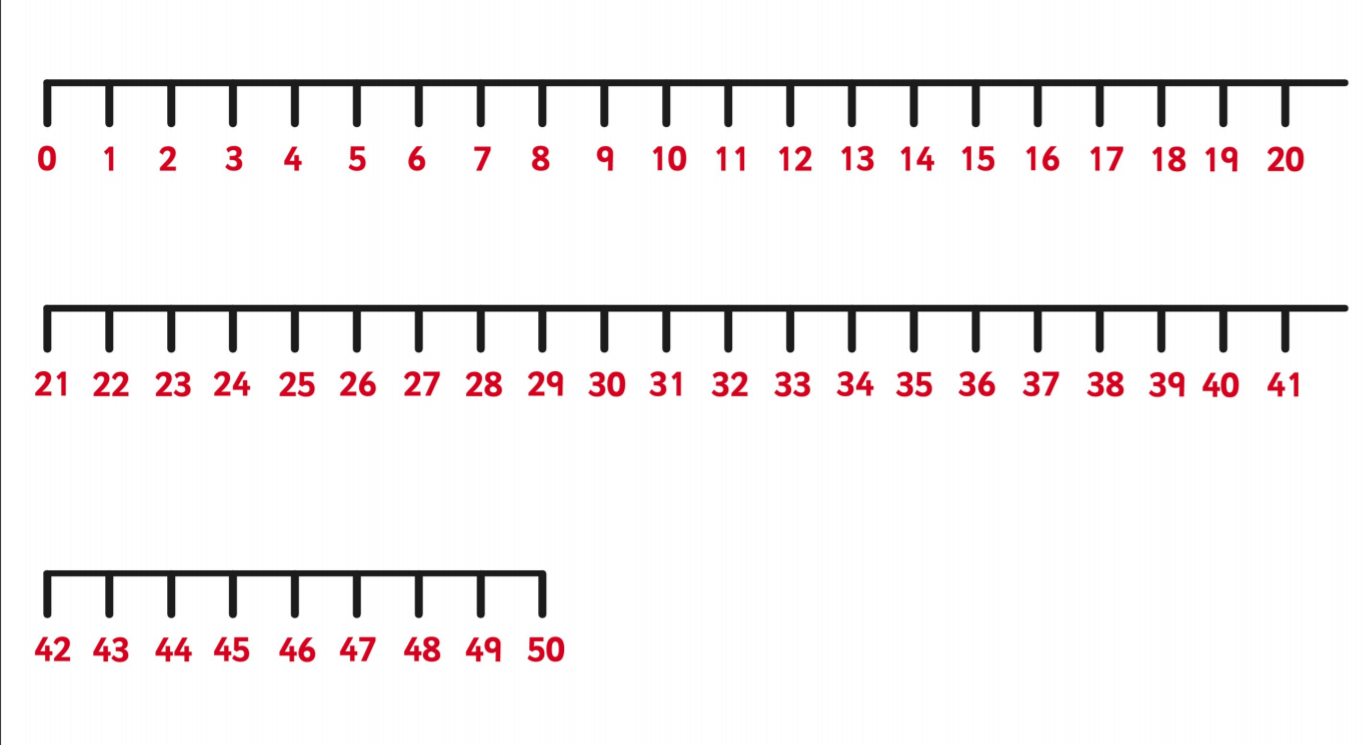 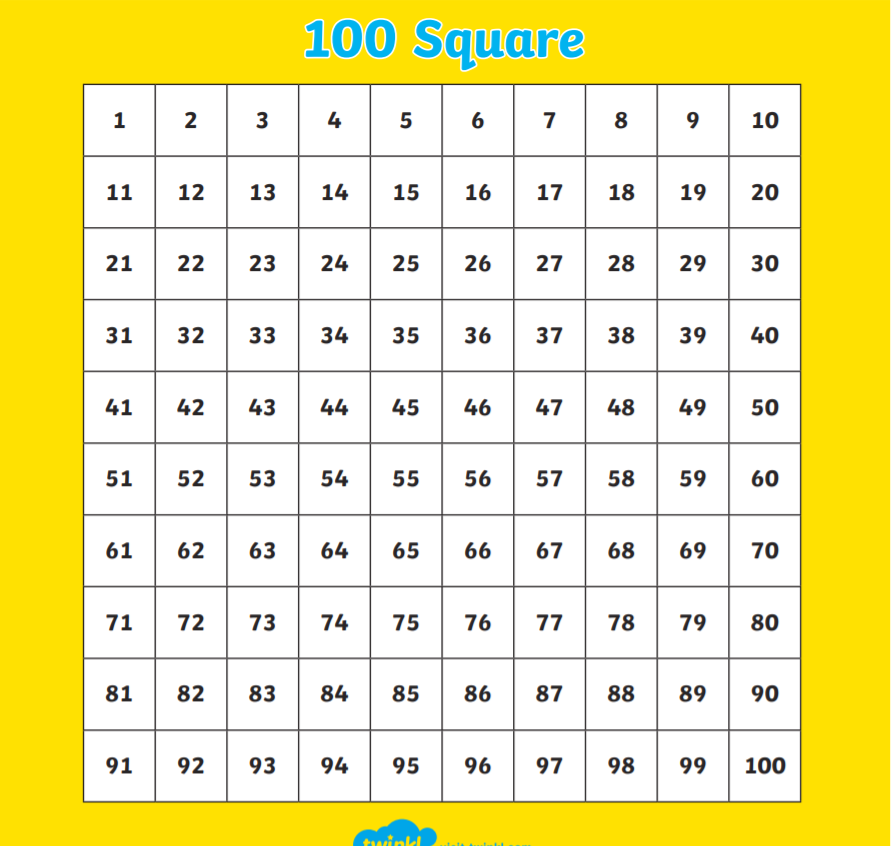 Maths Can I put objects into groups of 5?Can I count BACKWARDS in groups of 5 from 50?English 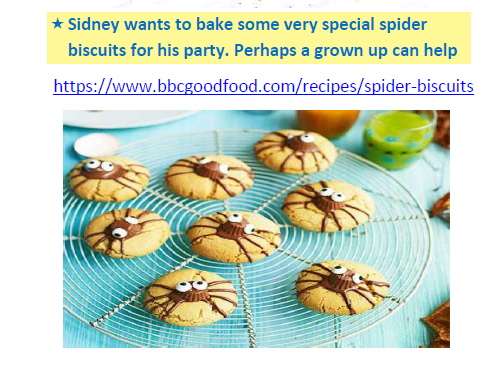 MORNINGLet’s get started  challenge   Have a change from Joe  by trying out these! Make a choice to suit you and how you are feeling!https://imoves.com/the-imovement                                        Learning objective: All childrenCan I put objects into groups of 5?Can I count BACKWARDS in groups of 5 from 50?Last week you learnt how to count forwards in groups of 2, 5 and 10. This week we will be counting backwards in the same groups.We will also be learning how to share which will help you with division in year 2.For this lesson you may find it useful to have somethings to count with e.g. buttons, counters .IntroductionFirst a quick quiz!Finish the pattern:0   5      10       15       ___   ____    ____    _____    ___What’s missing?0   5       10       15         _____   25    30    What’s my mistake? Can you explain what I have done wrong?10     15       20         30        35     Use the number line to count BACK in fives.Start at 20 and each time make a jump of 5.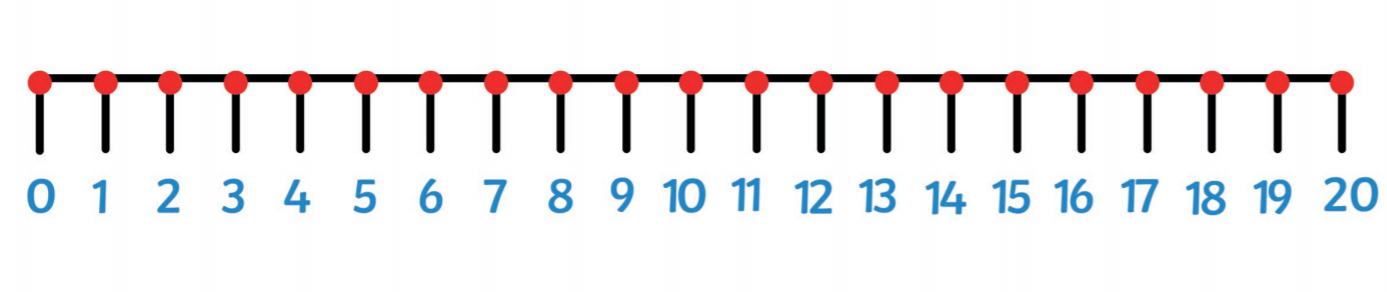 Can you continue counting BACK in jumps of 5 on the number line from 50 below?Top tip: when you count in fives the last digit will always be 5 or 0What numbers do you land on?  Say them lots of times until they are fixed in your head.Now turn the number line over. Can you still say the numbers you would land on if you counted BACK in fives?Go to activity 1     OR If you would like another challenge try the same thing on a 100 square. This time colour the squares that you land on. What do you notice?What do you notice about the numbers? Are they the same as counting FORWARDS in fives?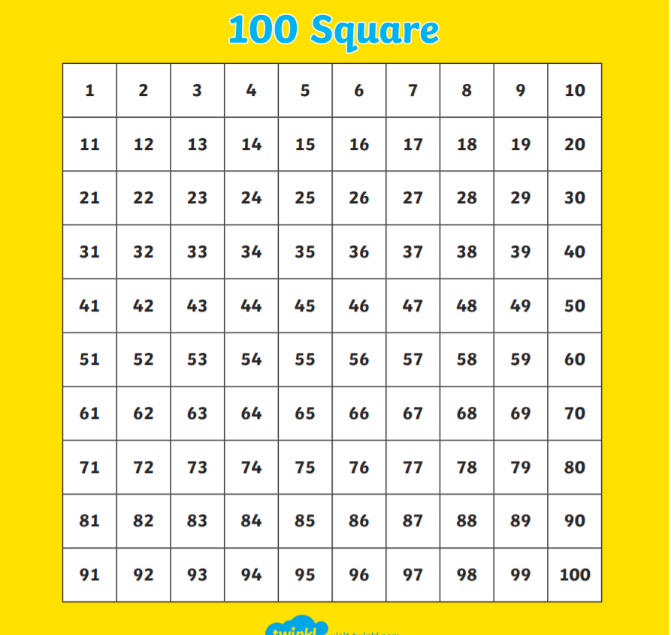 Activities All childrenGet out 15 counters (or similar) and put them into groups of 5.  You may find it easier to put them in dishes. Start at 15 and count BACK  in 5’ as you take away a group  of five at a time until you end up at 015    10    5    0Repeat- but this time start with 20 objects. Put into groups of five and take way a group at a time. Count BACK in 5’s as you go until you have no objects left.20     15    10   5  0 Repeat and record your answers using the worksheet below.Top tip: use the 100 square to help you if you find it tricky to remember how to count back in fives. English IntroductionOver the last 2 weeks you have learnt a lot about spider and snails.Celebrate the end of this unit of work by choosing one of the activities below.Have fun! Activity : Make spider biscuits – see page 16 of the pack (it is also copied below)You may prefer to leave this until you have more time! Or choose a different recipe.Do some mini beast art- draw a picture, make a spider or something else.Do some more research on a mini beast which fascinates you!  Maybe caterpillars   https://www.youtube.com/watch?v=QYbMScXPEV0&feature=emb_rel_end Or earwigshttps://www.youtube.com/watch?v=95BgMEsYtdY     KEEP FOR FRIDAY Handwriting/ spellings or phonicsLearning objective: Can I use my knowledge of tricky words in a game?Introduction:You have learnt in the last 4 weeks the tricky words for this term :here             come          onewhere           some          theythere                             yourToday we will be sorting out correct from incorrect spellings.NOTE TO PARENTS:  THIS WILL TAKE A FEW MINUTES TO SET UP. IF YOU HAVEN’T GOT TIME CHOOSE A SOUND ACTIVITY  TO DO INSTEADActivity Go to phonics play – buried treasure https://www.phonicsplay.co.uk/resources/phase/5/buried-treasuresee instructions on next page:click on start           then choose phase 5                then enter your own words                     put in 5  tricky word spellings spelt correctly on                     the real words side and 5 with same words misspelt                      on the fake words side.If you don’t have time choose a sound/s that your child is less sure of and practise those.Lunchtime!AFTERNOON Reading Read at least 3 pages of a book.    RE (Mrs. Watson)  see  attached Power Point.    Story/ yoga/ mindfulness activity If you haven’t already tried this have a look at http://www.robbiddulph.com/draw-with-rob and learn how to draw some characters or go out for a walk.Additional notes for parents.  One more day to go!